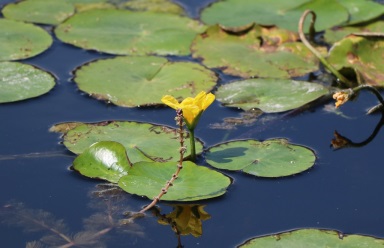 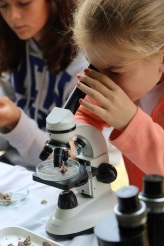 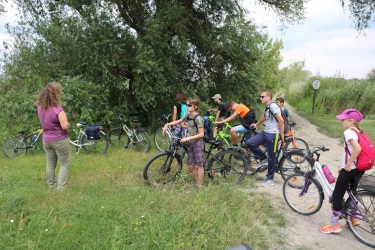 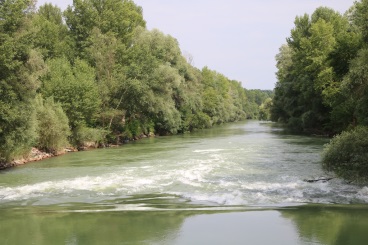 Mindenkit, aki szereti a természetet és szeretne néhány nap erejéig egy kicsit „mélyebben elmerülni benne”, szeretettel várunk aFertő-Hanság Nemzeti Park által szervezettESD Duna/Dunaj, SKHU TÉRÍTÉS MENTES természetismereti nyári táborokbaIdőpontok:2022. június 27 – július 1. jelentkezési határidő: június 23.2022. augusztus 22-26. jelentkezési határidő: július 18.Jelentkezés:	a jelentkezési lap kitöltésével és elküldésével lehet az alábbi címre:kiss.zsuzsa@fhnp.huA táborba érkezés: hétfőn 7 – 9 óra között lehetségesElutazás a táborból: pénteken 17-19 óra között lehetséges.Helyszín: Gombócoson (Lipóti természetvédelmi őrház területe) lesz a központ, innen „rajzunk ki” a különböző programhelyszínekre. GPS koordináták:  47°51'20.0"N 17°29'25.7"EMi biztosítjuk:a változatos, a Szigetköz természeti értékeit felfedező terepi programokat, sok kutakodással  a napi háromszori étkezést (reggeli, ebéd, vacsora), egészséges nasikkal (friss gyümölcsök)a szállást, 2 db 10-10 ágyas szobákban (fiúk, lányok külön ), 2 vizesblokk az udvaronszükség esetén bringát (Bár korlátozott számban vannak kerékpárjaink, de ha inkább a sajátoddal tekersz velünk, úgy is jó, ha tudod, hozd el magaddal! Mindennap használni fogjuk.)Egy kis kedvcsináló, ízelítő a programokból:növények titokzatos világa (rétek, erdők, gyógynövények)madárbarát pillanatokkézműves „ügyeskedés”, barkácsolás„vadászat vízi herkentyűkre”az éjszaka izgalmas élővilágakenuzás a vadregényes, ágas-bogas Szigetközben„harci” játékok (pl: íjászat)vetélkedőkAmit feltétlenül hozz magaddal:saját pohár, evőeszköz, műanyag tányérzseblámpazsebkésszülői egészségügyi nyilatkozat, 4 napnál nem régebbi dátummalha szükséges, akkor az állandóan szedett gyógyszeredetnaptejrovarriasztótisztálkodási felszerelésmegfelelő ruhanemű: a hét során az esőkabát, de a fürdőruha is előkerülhet („rossz idő nincs, csak nem megfelelő öltözet” )Ami jól jöhet még:határozó könyvek, távcső – ha van -, fényképezőgép, jegyzetfüzet, rajzeszközökköltőpénzmobiltelefon+töltődiákigazolvány, tanulói biztosításAmit semmi képen se felejts otthon: a jókedvedet!!!Kérünk, hogy ne hozz magaddal nagy értékű tárgyakat, ékszereket!!! Köszönjük!Ebbe a táborunkba olyan gyerekek jelentkezését várjuk, akiket valóban érdekel a természet és képes a foglalkozásoknak megfelelően részt venni a tábor életében – ha kell elcsendesedve figyelni a természetet, ha kell aktívan részt vállalni a vetélkedőkben, el tud mélyedni a kutakodásokban.Bővebb információ az alábbi elérhetőségen kérhető:Kiss Zsuzsa táborvezetőtel.: 06 70 938 96 15E-mail: kiss.zsuzsa@fhnp.hu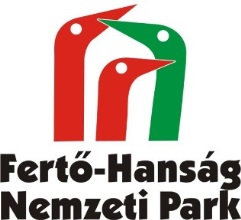 